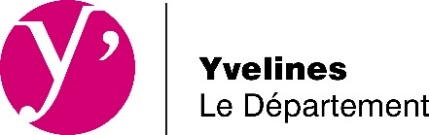 FORMULAIRE DE
 DEMANDE DE SUBVENTION ANNEE 2023SAISON SPORTIVE 2023-2024Direction générale des ServicesDirection Générale Adjointe Développement et Aménagement Durable Direction Culture, Tourisme et SportService Sportsport@yvelines.frAPPEL A CANDIDATURE « CHAMPYONS CLUBS »Attention ! Cette demande de subvention ne peut se faire que par téléprocédure via le Portail des subventions. Les formulaires manuscrits ne seront pas pris en compte.Dépôt des canditatures : du 20 février au 27 mars 2023 L’appel à candidature « ChampYons Clubs » s’adresse aux associations yvelinoises de sport fédéral soucieuse d’engager leur structure au-delà de résultats sportifs, dans des dynamiques sociales, d’inclusion, de solidarité, d’éducation, de formation pour leurs licenciés et en lien avec les acteurs de leur territoire.RENSEIGNEMENTS ADMINISTRATIFSSTRUCTURE	NOM : 	ADRESSE SIEGE SOCIAL : 	TELEPHONE :      COURRIEL DE LA STRUCTURE : 	SITE WEB :	STATUT : 	DATE DE CREATION :	NOM-PRENOM DU PRESIDENT :      TELEPHONE DU PRESIDENT :     COURRIEL DU PRESIDENT : Est-ce qu’un élu du Conseil départemental est membre du conseil d’administration de votre association ?     ☐ Oui ☐ NonSi oui, préciser le nom et prénom de l’élu : Votre structure est-elle affiliée à une ou plusieurs fédérations sportives délégataires agrées, fédérations sportives pluridisciplinaires ou fédérations handisport et de sport adapté ?☐ Oui ☐ NonSi oui, préciser la ou les fédération (s) : Votre structure est-elle affiliée au dispositif départemental de soutien à la pratique sportive et culturelle auprès des jeunes (Pass+) ?☐ Oui ☐ NonRESPONSABLE ADMINISTRATIF DU DOSSIER	NOM-PRENOM : 	FONCTION : 	TELEPHONE : 	COURRIEL :PRESENTATION DE LA STRUCTURENombre de bénévoles, nombre de salariés/Equivalents Temps Plein, qualifications de l’encadrement :Evolution ou classement en divisions nationales, résultats significatifs :PROJET SPORTIF ET SOCIALQuel est le projet sportif du club ?Quel est le projet social et/ou éducatif du club ?Avez-vous des labellisations ? 	  Oui    						 NonSi oui, lesquelles ?Quelles actions mettez-vous en oeuvre pour développer la pratique du sport pour tous (mixité sociale, genre, handicap…) et dans quelle(s) commune(s) ?Avez-vous des partenariats (centres sociaux, établissements scolaires, Ehpad…) ?Quels sont les actions ou projets en matière de formation, d’éducation et d’insertion en direction de vos bénévoles et de vos licenciés ?Pour la saison 2023-2024, quels sont les actions/projets que vous souhaitez mettre en place, vers quel public, avec quel(s) partenaire(s) et sur quel territoire, en cohérence avec les objectifs du dispositif CHAMPYONS CLUBS ?BUDGETS Montant de la subvention demandée :Renseigner votre budget prévisionnel global suivant le modèle proposé (annexe 1)ENGAGEMENTRIBCopie de la Publication au Journal Officiel de la constitution de l’associationStatuts de l’associationComposition du Conseil d’administration et du BureauFiche INSEE-SIRETBilan moral et compte de résultat détaillés certifiés ou arrêtés de l’exercice précedentBudget prévisionnel de la structure sur la saison sportive 2023-2024 (annexe 1)Liste des sections et nombre de licenciés par section sur la saison 2022-2023J’atteste de la complétude du dossier J’atteste avoir pris connaissance du règlement du dispositif d’aide Je certifie l’exactitude des renseignements indiqués dans le présent formulaireDate                                             Nom et signature du représentant légal